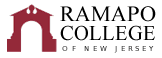 BioinformaticsRecommended Graduation Plan (Fall 2024)
The recommended graduation plan is designed to provide a blueprint for students to complete their degrees on time. Students must meet with their Academic Advisor to develop a more individualized plan to complete their degree.  NOTE: This recommended Graduation Plan is applicable to students admitted into the major during the 2024-2025 academic year.NOTE: CRWT and MATH courses are determined by placement testing and should be taken following the sequence above. 

Total Credits Required: 128 creditsGPA Required: 2.0* This course has a pre-requisite.  Please refer to the course catalog for information about pre-requisites.WI: Writing Intensive-3 required in the majorGeneral Education courses can be done in any order with the exception of INTD 101, CRWT and MATH. Those three general education courses will need to be done first. First Year Seminar is taken in the first semester. Failure to complete CRWT and MATH will result in a hold when the student hits 64 credits. The following general education courses can be done in any order. For more info on these courses, please visit the General Education program requirements website in the College Catalog:Social Science Inquiry (SOSC 110) [+W]Scientific ReasoningHistorical Perspectives [+W]Studies in the Arts & Humanities (CRWT 102 is a prerequisite to this course) [+W]Global Awareness [+W]Distribution Category (Systems, Sustainability, & Society OR Culture & Creativity OR Values and Ethics) (Must be outside of TAS)Distribution Category+W: Students transferring in with 48 or more credits are waived from these general education requirements.School of Theoretical and Applied ScienceCRWT PlacementMath PlacementCRWT 101 to CRWT 102MATH 022 to MATH 024 to MATH 110CRWT 101S to CRWT 102SFirst YearFirst YearFirst YearFirst YearFirst YearFirst YearFall SemesterHRSSpring SemesterHRSGen Ed: INTD 101-First Year Seminar4BIOL 113 & BIOL 113L-Fundamentals of Biology II Lecture & Lab*4+1Gen Ed: CHEM 116 & CHEM 116L-General Chemistry I Lecture & Lab4+1CHEM 117 & CHEM 117L-General Chemistry II Lecture & Lab*4+1Gen Ed: CRWT 102 - Critical Reading & Writing II 4CMPS 130 - Sci Problem Solving-Python4BIOL 111 & BIOL 111L-Fundamentals of Biology I Lecture & Lab WI4+1Gen Ed: MATH 121-Calculus I*4TAS Pathways Module 1: (PATH-TS1)Career Assessment/ AdvisingDegree
Rqmt.Total:18Total:18Second YearSecond YearSecond YearSecond YearSecond YearSecond YearFall SemesterHRSSpring SemesterHRSCHEM 211 & CHEM 211L -Organic Chemistry I Lecture & Lab * OR CHEM 206 & CHEM 206L-Essentials of Organic Chemistry Lecture* & Lab*4+1CHEM 213 & CHEM 213L-Organic Chemistry II Lecture* & Lab*  OR Elective(s)4+1CMPS 240-Data Analytics in Python*4BIOL 332 & BIOL 332L-Genetics Lecture &  Lab*4+1.5DATA 101-Introduction to Data Science4PSYC 242-Statistics* OR ENSC 345-Research Design & Statistics*4General Education Requirement4TAS Pathways Module 2: (PATH-TS2)Resume/ CV WritingDegree
Rqmt.TAS Pathways Module 3: (PATH-TS3)Interview PreparationDegree
Rqmt.Total:17Total:14.5Third YearThird YearThird YearThird YearThird YearThird YearFall SemesterHRSSpring SemesterHRSBIOL 407 & BIOL 407L-Cell & Molecular Biology Lecture* & Lab* WI4+1.5BIIN 430-Bioinformatics*4MATH 237-Discrete Structures*4CMPS 364-Database Design*4Bioinformatics Elective (Group I)4General Education Requirement4General Education Requirement4General Education Requirement4Total:17.5Total:16Fourth YearFourth YearFourth YearFourth YearFourth YearFourth YearFall SemesterHRSSpring SemesterHRSBioinformatics Elective (Group II)4BIIN 450-Advanced Bioinformatics* WI4General Education Requirement4General Education Requirement4Bioinformatics Elective (one semester Honors Research)0-1Bioinformatics Elective (Group I or II or second semester Honors Research)1 or 4Bioinformatics Elective (Group II)4Free Elective (minor, certificate, or second major requirement)2-5Free Elective (minor, certificate, or second major requirement)1-2Total:14Total:14